PIŁA POPRZECZNA ZWYKŁA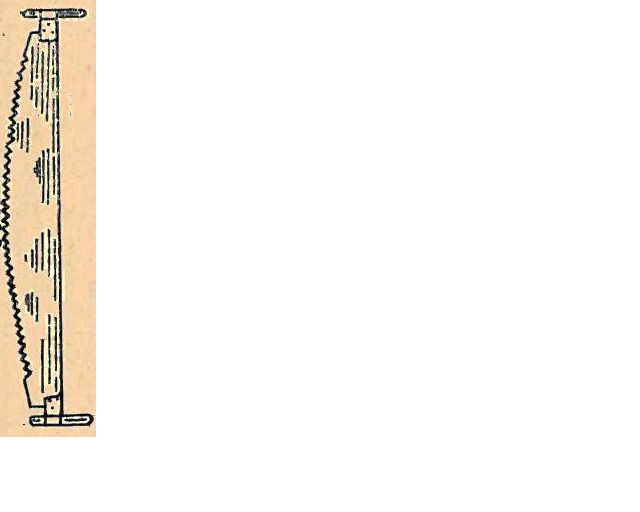 ŁOM WYGIĘTY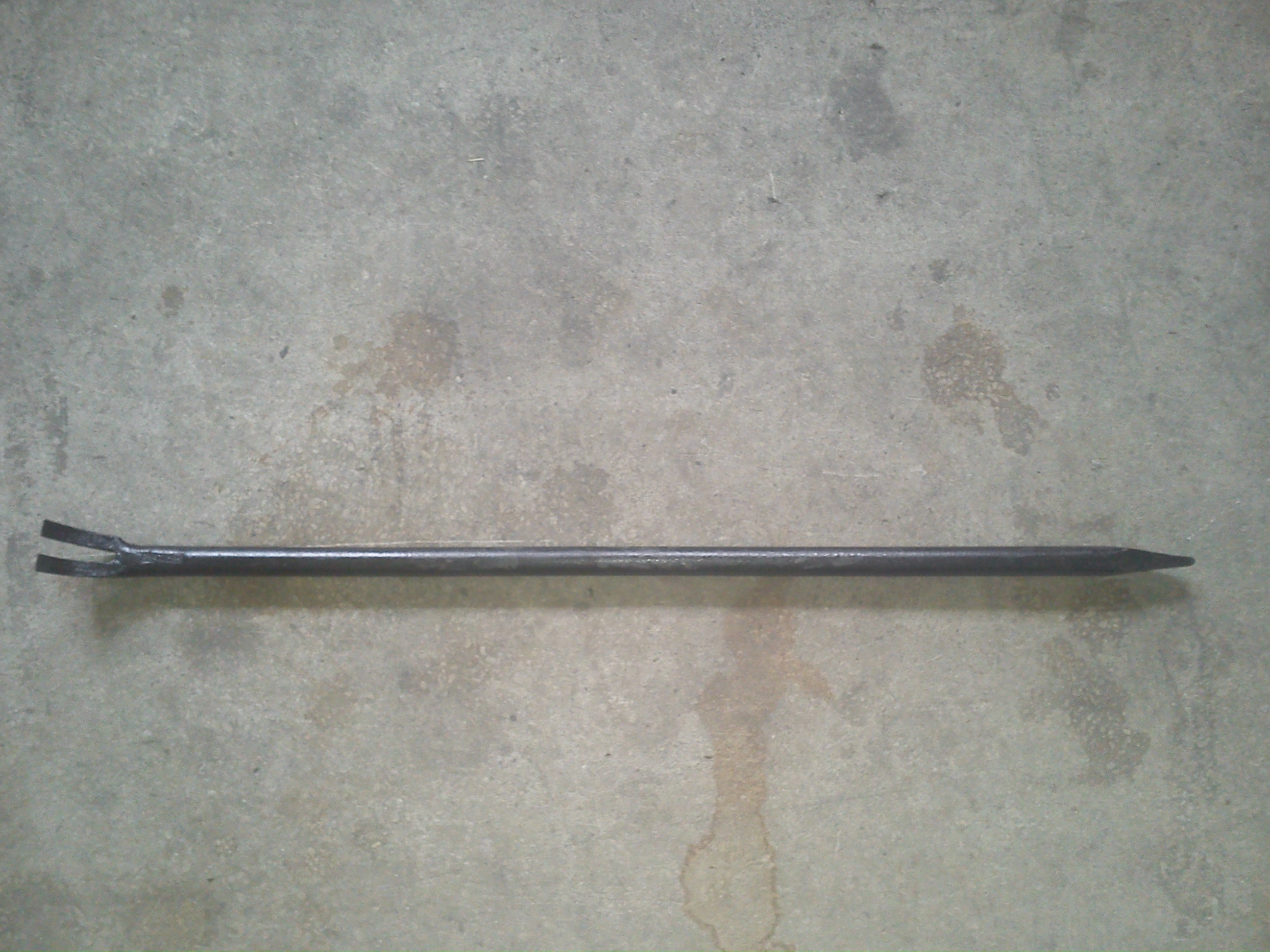 Pręt: ø 28.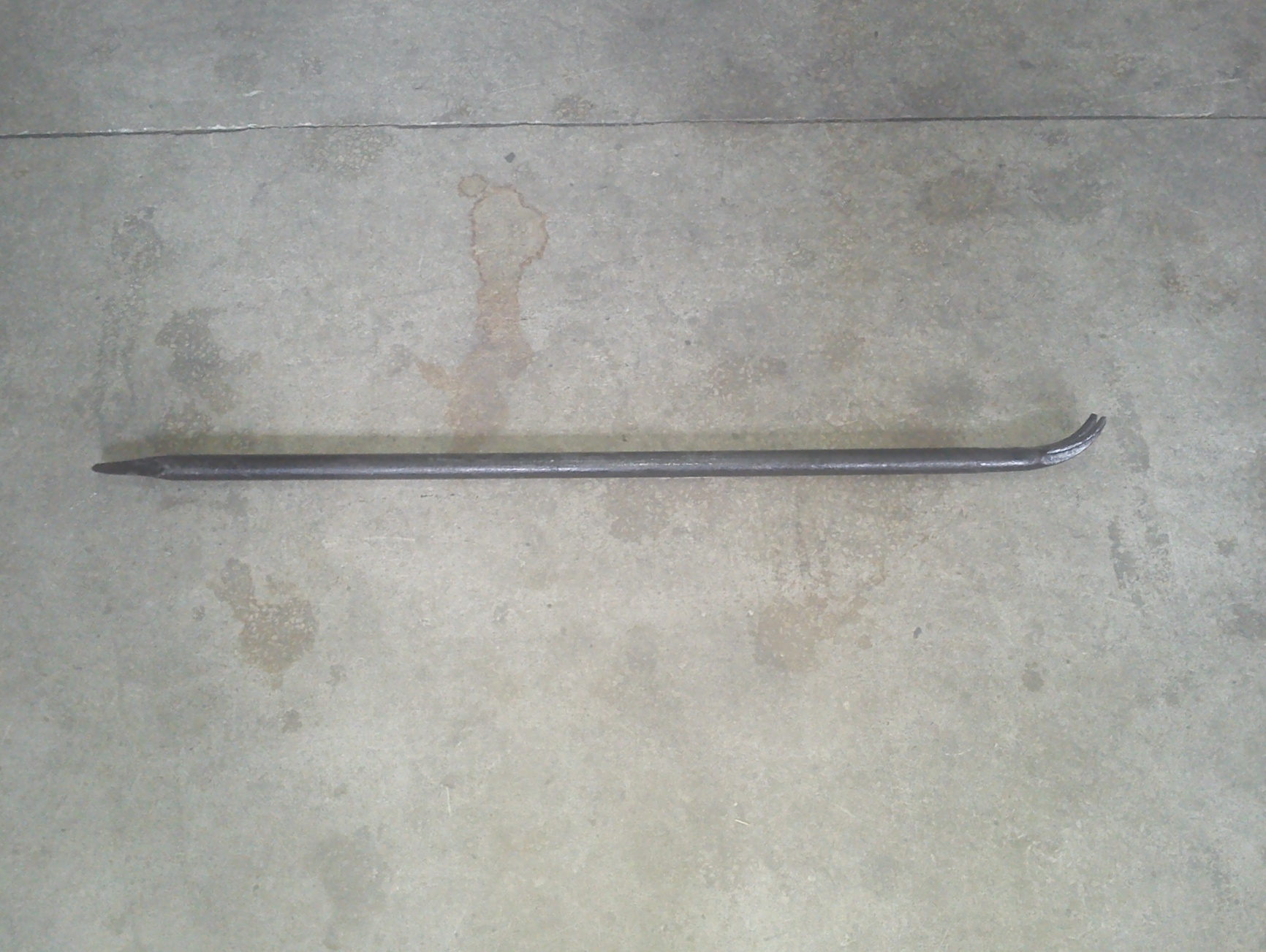 